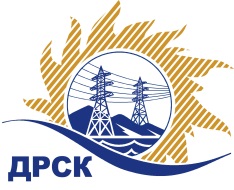 Акционерное Общество«Дальневосточная распределительная сетевая  компания»Протокол № 417/УКС -ВПЗаседания закупочной комиссии по запросу котировок в электронной форме «Мероприятия по строительству и реконструкции электрических сетей до 10 кВ для технологического присоединения потребителей (в том числе ПИР) на территории филиала «Приморские ЭС» (Дальнереченкий р-н, с. Веденка)», закупка 11926СПОСОБ И ПРЕДМЕТ ЗАКУПКИ: запрос котировок в электронной форме «Мероприятия по строительству и реконструкции электрических сетей до 10 кВ для технологического присоединения потребителей (в том числе ПИР) на территории филиала «Приморские ЭС» (Дальнереченкий р-н, с. Веденка)», закупка 11926КОЛИЧЕСТВО ПОДАННЫХ ЗАЯВОК НА УЧАСТИЕ В ЗАКУПКЕ: 3 (три) заявки.КОЛИЧЕСТВО ОТКЛОНЕННЫХ ЗАЯВОК: 1 (одна) заявка.ВОПРОСЫ, ВЫНОСИМЫЕ НА РАССМОТРЕНИЕ ЗАКУПОЧНОЙ КОМИССИИ: Об утверждении цен поступивших заявок УчастниковОб отклонении заявки участника ООО «КОМПАНИЯ ИНЖИНИРИНГ ЭНЕРГОСИСТЕМ» О признании заявок соответствующими условиям Документации о закупкеО ранжировке заявокО выборе победителя закупки.РЕШИЛИ:ВОПРОС № 1 «Об утверждении цен поступивших заявок Участников»Признать объем полученной информации достаточным для принятия решения.Принять к рассмотрению заявки следующих участников.ВОПРОС №2. «Об отклонении заявки Участника ООО «КОМПАНИЯ ИНЖИНИРИНГ ЭНЕРГОСИСТЕМ» Отклонить заявку Участника ООО «КОМПАНИЯ ИНЖИНИРИНГ ЭНЕРГОСИСТЕМ» от дальнейшего рассмотрения на основании пункта 4.9.6 подпунктов «б» Документации о закупке, как несоответствующую следующим требованиям:ВОПРОС № 3 «О признании заявок соответствующими условиям Документации о закупке»       Признать заявки:соответствующими условиям Документации о закупке и принять их к дальнейшему рассмотрению.ВОПРОС № 4 «О ранжировке заявок»Утвердить ранжировку заявок:ВОПРОС № 5 «О выборе победителя закупки»Признать Победителем закупки Участника, занявшего 1 (первое) место в ранжировке по степени предпочтительности для Заказчика: ООО «Дальневосточная Монтажная Компания» (ИНН/КПП 2506012068/250601001 ОГРН 1172536025507) с ценой заявки не более 949 796,00 руб. без учета НДС. Срок выполнения работ: с момента заключения договора до 20.07.2019 г. Условия оплаты: Заказчик производит оплату выполненных работ в течение 30 (тридцати) календарных дней с даты подписания актов выполненных работ, на основании выставленных Подрядчиком счетов. Окончательный расчет, за исключением обеспечительного платежа, Заказчик обязан произвести в течение 30 (тридцати) календарных дней с даты подписания Заказчиком акта приёмки законченного строительством объекта, по форме КС-11 или КС-14 утвержденной постановлением Госкомстата России от 30.10.1997 г. №71а, на основании выставленного Подрядчиком счета. Гарантии качества на все конструктивные элементы и работы, предусмотренные в Техническом задании и выполняемые Подрядчиком на объекте, в том числе на используемые строительные конструкции, материалы и оборудование должны составлять 36 месяцев с момента подписания акта сдачи-приемки выполненных работ по настоящему договору в полном объеме.Инициатору договора обеспечить подписание договора с Победителем не ранее чем через 10 (десять) календарных дней и не позднее 20 (двадцати) календарных дней после официального размещения итогового протокола по результатам закупки.Победителю закупки в срок не позднее 3 (трех) рабочих дней с даты официального размещения итогового протокола по результатам закупки обеспечить направление по адресу, указанному в Документации о закупке, информацию о цепочке собственников, включая бенефициаров (в том числе конечных), по форме и с приложением подтверждающих документов согласно Документации о закупке.Исп. Ирдуганова И.Н.(4162)397-147г. Благовещенск «27»    05.     2019 г.№31907760165№п/пДата и время внесения изменений в заявкуНаименование Участника закупки Цена заявки на участие в закупке, руб. без НДС123.04.2019 06:55ООО «КОМПАНИЯ ИНЖИНИРИНГ ЭНЕРГОСИСТЕМ» 
ИНН/КПП 5403011981/540301001 
ОГРН 11554761380581 010 183,9424.04.2019 07:19ООО «Сельэлектрострой»
ИНН/КПП 7901542241/790101001 
ОГРН 11379010012261 055 329,20224.04.2019 02:00ООО «Дальневосточная Монтажная Компания» 
ИНН/КПП 2506012068/250601001 
ОГРН 1172536025507949 796,00№п/пДата и время внесения изменений в заявкуНаименование Участника закупки Цена заявки на участие в закупке, руб. без НДС123.04.2019 06:55ООО «КОМПАНИЯ ИНЖИНИРИНГ ЭНЕРГОСИСТЕМ» 
ИНН/КПП 5403011981/540301001 
ОГРН 11554761380581 010 183,9424.04.2019 07:19ООО «Сельэлектрострой»
ИНН/КПП 7901542241/790101001 
ОГРН 11379010012261 055 329,20224.04.2019 02:00ООО «Дальневосточная Монтажная Компания» 
ИНН/КПП 2506012068/250601001 
ОГРН 1172536025507949 796,00№ п/пОснования для отклонения-Участник имеет кризисное финансовое состояние, что не соответствует Приложение №3 п 10 п.п.10.1 «3» Документации о закупке, в котором установлено следующее требование (Участник закупки не должен находится в кризисном финансовом состоянии (данный показатель оценивается в соответствии с Методикой проверки ДРиФС. приложение 6 к ДоЗ)№Наименование, адрес и ИНН Участника и/или его идентификационный номерНаличие «желательных условий» в Протоколе разногласий по проекту Договора1ООО «Сельэлектрострой»
ИНН/КПП 7901542241/790101001 
ОГРН 1137901001226нет разногласий2ООО «Дальневосточная Монтажная Компания» 
ИНН/КПП 2506012068/250601001 
ОГРН 1172536025507нет разногласийМесто в ранжировкеДата и время регистрации заявкиНаименование, адрес и ИНН Участника и/или его идентификационный номерЦена заявки, руб. без НДСВозможность применения приоритета в соответствии с 925-ПП1 место24.04.2019 02:00ООО «Дальневосточная Монтажная Компания» 
ИНН/КПП 2506012068/250601001 
ОГРН 1172536025507949 796,00нет2 место24.04.2019 07:19ООО «Сельэлектрострой»
ИНН/КПП 7901542241/790101001 
ОГРН 11379010012261 055 329,20нетСекретарь комиссии ______________________М.Г. Елисеева